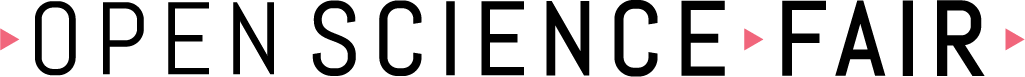 OSFair2023 Workshop Submission Open Science Fair 2023, September 25-27, 2023, Madrid, SpainFor Authors: remove all text in italics and replace with your own content.Important note: Please use this template only as a guide. All details of your proposal should be copied in the Abstract section of our conference management platform. Attachments will not be visible to the reviewers so do not use this section to upload this template. If you have any questions about the submission process, please contact events@openaire.eu Proposal titleAbstractSummary of your proposal; maximum 800 words. The abstract should be a concise summary of the session content, audience, format and the relation to the overall objective of the conference. You can copy and paste this into the submission system at the time of submission. Guidelines for your abstract:Session content, format and draft agendaWhat you will cover in the workshop and why will your topic be of interest to the intended audience? Does your session have a global or a continental/regional coverage?Include a description of the format(s) of your workshop - e.g., tutorial sessions, group discussion, panel discussion, hands-on exercises with online interactive tools or a mix of formats. Provide some details on how you plan to engage the audience in the session. Learning outcomesBriefly state the learning outcomes from your workshop.Length and number of attendees Briefly state the proposed session length: 90 minutes, 120 minutes, or 180 minutes. *How many attendees you target to accommodate in your session.Conference ThemesSelect the conference theme(s) your proposal best addresses (remove the others):Advancing and reforming research assessment (RRA) and Open Science; connections, barriers and way aheadAlternative assessment approachesHow to value all contributions to the scholarly process?Equity, diversity, and inclusionFunding & institutional supportAI impact on Open Science and Open Science impact on AIAI tools and platforms impact for researchEthical considerationsNatural Language processing, Machine Learning and Knowledge RepresentationCopyright and legal aspects (text and data mining, reproducibility, transparency, reusability of training and trained models and access to training materials for reproducibility)Innovation & disruption in scholarly publishingNew emerging publishing modelsDiamond Open Access; regional initiatives, projects and plansRights Retention; primary and secondary publishing rights, Multilingualism in academic publishingFAIR Data, software & hardwareCollaborative developmentOpen licensing and the new wave of EU data legislation.ReproducibilityInteroperability Openness in research & educationOpen EducationOpen Educational resources (OERs)Public Engagement & Citizen ScienceCommunity driven research initiativesTools and technology for public engagementOpen data and scientific literacyKeywordsList 3-4 key terms that describe the subject of the proposal.AudienceIdentify in a sentence or two who is the target audience for this session. Some examples might be: Policy makers and funders, researchers, research Infrastructures and research communities, repository managers, publishers and content providers, libraries, research administrators, service providers and innovators, EOSC organizations.*Please note that the proposed length might need to be adapted to fit within the conference programme.Please note that the Open Science Fair 2023 is intended to be an in-person event. We expect all contributors (or their representatives) to be able to attend the conference on the premises.